REFERENCIAS BIBLIOGRÁFICAS: Principal:HILDEBRAND, David y R. Lyman. Estadística Aplicada a la Administración y a la Economía. 7ma. Edición. Addison-Wesley Iberoamericana, S.A. U.S.A. 2010 Título Original: Statistical Thinking for Managers. Traducción: Carlos Torres.Recomendada:LEVIN, Richard y David Rubin. Estadística para Administradores. 6ta. Edición. Prentice-Hall Hispanoamericana, S.A. México, 1996. Título Original: Statistics for Management. Traductor: ANDERSON Y OTROS. Estadística para administración y economía. 7ma. Edición.  Internacional Thomson editores.  México, 1999. Título Original: Statisticsfor Business abdEcinomics. Traducción: Virgilio González  Pozo.BERENSON, Mark y David Levine. Estadística Básica en Administración. 6ta. Edición. Prentice may Hispanoamericana. México. 1998. Titulo Original: Basic Business Statistics, Concepts and applications. Traducción: Ariadne C. Domínguez y Homero Flores.DEGROOT, Morris. Probability and Statistics. Addison-wesleyPublishing. U.S.A., 1990.FLORES, Rosalinda y Héctor Lozano. Estadística Aplicada para Administración. Grupo editorial Iberoamericana. México. 1998.GOMEZ RONDON, Francisco. Estadística Aplicada Ediciones Fragor. Caracas, 1993.HILDEBRAND, David y R. Lyman. Estadística Aplicada a la Administración y a la Economía. 3era. Edición. Addison-Wesley Iberoamericana, S.A. U.S.A. 1995 Título Original: Statistical Thinking for Managers. Traducción: Carlos Torres.KAZMIER, Leonard. Estadística Aplicada a la Administración y a la Economía.  3 era. Edición. McGraw-Hill interamericana editores, S.A. México, 2000. Título Original: Schaum’sOutlines Business Statistics. Traducción: Alejandro Alegría Hernández.LIPPMAN, S.A. Elementos de Probabilidades y Estadística. Marcombo, S.A. España, 1976. Título Original: Elements of Probability and Statistics. Traducción: A.CorroMuntaner.MARTINEZ B, Ciro. Estadística y muestreo. 11va. Edición. Ecoe Ediciones. Bogotá. 2002PEÑA, Daniel y Juan Romo. Introducción a la estadística para las Ciencias Sociales. McGraw-Hill. Madrid. 1997 SHAO, Stephen. Estadística para Economistas y Administradores de Empresas. Herrero Hermanos, Sus. S.A. México, 1990. Título Original: Statisticsfor Business and Economics. Traducción: Romeo E. Madrigal.SOTO NEGRIN, Armando. Principios de Estadística. Editorial Panapo. 1999SPIEGEL, Murray. Probabilidad y Estadística. McGraw-Hill interamericanas editores. México, 1998. Título Original: Schaum’s Outline of Probability and Statistics. Traducción: Jairo Osama S.WALPOLE, Ronald y otros. Probabilidad y Estadística para ingenieros. 6ta. Edición. Prentice-Hall Hispanoamericana. México, 1998. Título Original: Probability and Statistics for Engineers and Scientists. Traducción: Ricardo Ruíz.PLAN DE EVALUACIÓN Universidad Nacional Experimental de Guayana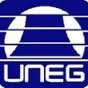 Vicerrectorado AcadémicoCoordinación de PregradoCIVA 2022CRONOGRAMA DEL CURSOUniversidad Nacional Experimental de GuayanaVicerrectorado AcadémicoCoordinación de PregradoCIVA 2022CRONOGRAMA DEL CURSOUniversidad Nacional Experimental de GuayanaVicerrectorado AcadémicoCoordinación de PregradoCIVA 2022CRONOGRAMA DEL CURSOUniversidad Nacional Experimental de GuayanaVicerrectorado AcadémicoCoordinación de PregradoCIVA 2022CRONOGRAMA DEL CURSOUniversidad Nacional Experimental de GuayanaVicerrectorado AcadémicoCoordinación de PregradoCIVA 2022CRONOGRAMA DEL CURSOUniversidad Nacional Experimental de GuayanaVicerrectorado AcadémicoCoordinación de PregradoCIVA 2022CRONOGRAMA DEL CURSOProyecto de Carrera:Proyecto de Carrera:Unidad CurricularESTDISTICA Y PROBABILIDADUnidad CurricularESTDISTICA Y PROBABILIDADDocente:JULIA CHAPARRODocente:JULIA CHAPARROPLANIFICACION DE ACTIVIDADES COMPETENCIA DE LA UNIDAD CURRICULAR: Identifica  los métodos estadísticos en cualquiera de sus áreas, pues le permitirá recopilar, analizar, ordenar, graficar e interpretar conjuntos de datos en procesos relacionados a las ciencias  sociales, económicas, financieras, administrativas e industriales. Estas servirán para generar respuesta y tomar decisiones de carácter científica y técnica.PLANIFICACION DE ACTIVIDADES COMPETENCIA DE LA UNIDAD CURRICULAR: Identifica  los métodos estadísticos en cualquiera de sus áreas, pues le permitirá recopilar, analizar, ordenar, graficar e interpretar conjuntos de datos en procesos relacionados a las ciencias  sociales, económicas, financieras, administrativas e industriales. Estas servirán para generar respuesta y tomar decisiones de carácter científica y técnica.PLANIFICACION DE ACTIVIDADES COMPETENCIA DE LA UNIDAD CURRICULAR: Identifica  los métodos estadísticos en cualquiera de sus áreas, pues le permitirá recopilar, analizar, ordenar, graficar e interpretar conjuntos de datos en procesos relacionados a las ciencias  sociales, económicas, financieras, administrativas e industriales. Estas servirán para generar respuesta y tomar decisiones de carácter científica y técnica.PLANIFICACION DE ACTIVIDADES COMPETENCIA DE LA UNIDAD CURRICULAR: Identifica  los métodos estadísticos en cualquiera de sus áreas, pues le permitirá recopilar, analizar, ordenar, graficar e interpretar conjuntos de datos en procesos relacionados a las ciencias  sociales, económicas, financieras, administrativas e industriales. Estas servirán para generar respuesta y tomar decisiones de carácter científica y técnica.PLANIFICACION DE ACTIVIDADES COMPETENCIA DE LA UNIDAD CURRICULAR: Identifica  los métodos estadísticos en cualquiera de sus áreas, pues le permitirá recopilar, analizar, ordenar, graficar e interpretar conjuntos de datos en procesos relacionados a las ciencias  sociales, económicas, financieras, administrativas e industriales. Estas servirán para generar respuesta y tomar decisiones de carácter científica y técnica.PLANIFICACION DE ACTIVIDADES COMPETENCIA DE LA UNIDAD CURRICULAR: Identifica  los métodos estadísticos en cualquiera de sus áreas, pues le permitirá recopilar, analizar, ordenar, graficar e interpretar conjuntos de datos en procesos relacionados a las ciencias  sociales, económicas, financieras, administrativas e industriales. Estas servirán para generar respuesta y tomar decisiones de carácter científica y técnica.SEMANA (S)UNIDAD TEMATICA UNIDAD TEMATICA COMPETENCIA COMPETENCIA ACTIVIDAD (NOMBRE Y TIPO DE DINÁMICA 101/08/22 al 05/08BIENVENIDA Y DISCUSIÓN DE PLANLA ESTADÍSTICA CONCEPTOS BÁSICOSBIENVENIDA Y DISCUSIÓN DE PLANLA ESTADÍSTICA CONCEPTOS BÁSICOSENTIENDE LA ESTADÍSTICA COMO HERRAMIENTA MATEMÁTICA EN LA SOLUCIÓN  DE PROBLEMAS RELACIONADO AL MANEJO DE DATOS E INTERPRETACIÓN DE LOS RESULTADOSMANEJA LOS CONCEPTOS BÁSICOS DE LA ESTADÍSTICA DESCRIPTIVA E INFERENCIALENTIENDE LA ESTADÍSTICA COMO HERRAMIENTA MATEMÁTICA EN LA SOLUCIÓN  DE PROBLEMAS RELACIONADO AL MANEJO DE DATOS E INTERPRETACIÓN DE LOS RESULTADOSMANEJA LOS CONCEPTOS BÁSICOS DE LA ESTADÍSTICA DESCRIPTIVA E INFERENCIALFORO VIRTUAL BIENVENIDA AL INTENSIVO Y DISCUSIÓN DE DUDASEVALUACION (AULA VIRTUAL)MAPA MENTAL208/08/22 al 12/08C.-TABULACIÓN Y GRAFICA DE DATOS (TABLAS DE FRECUENCIA)E.-MEDIDA DE TENDENCIA CENTRALF.-MEDIDAS DE POSICIÓN G.-MEDIDAS DE DISPERSIÓNC.-TABULACIÓN Y GRAFICA DE DATOS (TABLAS DE FRECUENCIA)E.-MEDIDA DE TENDENCIA CENTRALF.-MEDIDAS DE POSICIÓN G.-MEDIDAS DE DISPERSIÓNUSA LA DISTRIBUCIÓN DE FRECUENCIAS Y TABULACIÓN DE DATOS COMO MÉTODO DE ORDENAMIENTOREALIZA GRÁFICA DE DATOSAPLICA FÓRMULAS MATEMÁTICAS EN LA SOLUCIÓN  E INTERPRETACIÓN DE PROBLEMASUSA LA DISTRIBUCIÓN DE FRECUENCIAS Y TABULACIÓN DE DATOS COMO MÉTODO DE ORDENAMIENTOREALIZA GRÁFICA DE DATOSAPLICA FÓRMULAS MATEMÁTICAS EN LA SOLUCIÓN  E INTERPRETACIÓN DE PROBLEMASFORO VIRTUAL DISCUSIÓN DE TEMA RESOLUCION DE EJERCICIOS TALLER315/08/22 al 19/08H.-LA PROBABILIDADH.-LA PROBABILIDADCOMPRENSIÓN DECODIFICACIÓN E INTERPRETACIÓN DEL LENGUAJE FORMAL Y SIMBÓLICO, PARA ENTENDER SU RELACIÓN CON EL LENGUAJE NATURALCOMPRENSIÓN DECODIFICACIÓN E INTERPRETACIÓN DEL LENGUAJE FORMAL Y SIMBÓLICO, PARA ENTENDER SU RELACIÓN CON EL LENGUAJE NATURALFORO VIRTUAL DISCUSIÓN DE DUDASPRUEBA  ESCRITA422/08/22 al 26/08I.-DISTRIBUCIÓN DE PROBABILIDADESI.-DISTRIBUCIÓN DE PROBABILIDADESMANEJO DE  LOS RECURSOS INSTRUMENTALES Y METODOLÓGICOS DE LA INVESTIGACIÓNMANEJO DE  LOS RECURSOS INSTRUMENTALES Y METODOLÓGICOS DE LA INVESTIGACIÓNFORO VIRTUAL DISCUSIÓN DE DUDASPRUEBA ESCRITACONTENIDO  POR TEMA:NOMBRE DE ACTIVIDAD(TÍTULO QUE TENDRÁ EN EL AULA VIRTUALEVIDENCIA O PRODUCTOCRITERIOS  E INDICADORES Enunciado de la actividad(descripción de las pautas para realizar la actividad)TÉCNICAS EINSTRUMENTOS PORCENTAJE %LA ESTADÍSTICA:.HISTORIA DE LA ESTADÍSTICA.APLICACIÓN DE LA ESTADÍSTICA EN LAS CIENCIAS SOCIALES Y ECONÓMICAS.LA ESTADÍSTICA Y LA INFORMÁTICA.ETAPAS DE UN ESTUDIO ESTADÍSTICO.CLASIFICACIÓN DE LA ESTADÍSTICACONCEPTOS BÁSICOS.DATOS ESTADÍSTICOS.UNIVERSO, POBLACIÓN, MUESTRA, MUESTREO: TIPOS Y DIFERENCIAS..PARÁMETRO Y ESTADÍSTICO: CONCEPTO Y DIFERENCIA..VARIABLE: CONCEPTO, TIPOS Y DIFERENCIAS.ESCALA DE MEDICIÓN: CONCEPTO Y TIPOS.MÉTODOS ESTADÍSTICOS: CONCEPTO Y CLASIFICACIÓN..DISTRIBUCIONES DE FRECUENCIATema 1LA ESTADISTICA Y SUS CONCEPTOS BASICOSMAPA MENTAL CRITERIOS se evaluará Puntualidad Dominio de respuesta Valor agregado Ortografía Coherencia Pertinencia Seguimiento de instrucciones Presentación Capacidad de síntesisCreatividadINDICADORESRECONOCIMIENTO DE CONCEPTOSDEFINE LA ESTADISTICA Y SU APLICACIÓN EN LAS CIENCIAS CLASIFICA LA ESTADISTICA.DIFERENCIA LOS CONCEPTOS DE ESTADISTICO,POBLACION, MUESTRA, UNIVERSO.CONOCE LOS DIFERENTES METODOS ESTADISTICOS.TECNICA Análisis de Producción Escrita (Mapa Mental)INSTRUMENTOEscala de Estimación(01/08 AL 050/08)25TABULACIÓN DE LOS DATOS.TABLA DE FRECUENCIA.TIPOS DE TABLAS DE FRECUENCIA.INTERVALO DE CLASES.RANGO.FRECUENCIA ABSOLUTA.FRECUENCIA RELATIVA.FRECUENCIA ACUMULADA.FRECUENCIA PORCENTUAL.INTERPRETACIÓN DE RESULTADOS GRAFICA DE DATOS.REPRESENTACIÓN  GRÁFICA DE DATOS.TIPOS DE GRAFICA   DIAGRAMA DE PASTEL   DIAGRAMA DE BARRA   HISTOGRAMA   POLÍGONO DE FRECUENCIA   OJIVA  .USO DE HERRAMIENTAS INFORMÁTICAS.INTERPRETACIÓN DE UNA GRAFICATema 2TABULACION Y GRAFICA DE DATOSTALLERCRISTERIOS: Se evaluara Coherencia Dominio de respuesta Ortografía Interpretación conceptual Seguimiento de normas establecidas Valor agregado INDICADORESOBTENCION CORRECTA DE RESULTADOSORDENA LOS DATOS.UTILIZA LAS TABLAS DE FRECUENCIAS COMOMETODO DE ORDENAMIENTO.REPRESENTACIÓNADECUADA DE LAINFORMACIÓNUTILIZA LAS DIFERENTES GRAFICAS PARA OBTENER RESULTADOSLLEGA A CONCLUSIONES SOBRE LOS DIFERENTES PROBLEMAS.TECNICA Análisis de Producción Escrita (Taller)INSTRUMENTOEscala de Estimación (08/08 AL 12/08)25MEDIDAS DE TENDENCIA CENTRAL.LA MEDIA ARITMÉTICA.LA MEDIA GEOMÉTRICA.LA MEDIANA.LA MODAMEDIDAS DE DISPERSION.LA DESVIACIÓN MEDIA.LA DESVIACIÓN ESTÁNDAR O TÍPICA.LA VARIANZA.EL COEFICIENTE DE VARIACIÓNCRISTERIOS: Se evaluara Coherencia Dominio de respuesta Ortografía Interpretación conceptual Seguimiento de normas establecidas Valor agregado INDICADORESRECONOCIMIENTO DE CONCEPTOSCARACTERIZA Y DIFERENCIA LAS MEDIDAS DE TENDENCIA CENTRAL Y DE DISPERSION.OBTENCION CORRECTA DE RESULTADOSAPLICA FORMULAS DE MEDIDAS DE TENDENCIA CENTRAL Y DISPERSION EN LA RESOLUCION DE PROBLEMASTECNICA Análisis de Producción Escrita (Taller)INSTRUMENTOEscala de EstimaciónLAS PROBABILIDADES.GENERALIDADES DE LA TEORÍA DE CONJUNTO.ESPACIO MUESTRAL.EL EVENTO.COMPLEMENTO DE UN EVENTO.INTERSECCIÓN DE DOS O MÁS EVENTOS.EVENTOS MUTUAMENTE EXCLUYENTES.UNIÓN DE DOS O MÁS EVENTOS.PROBABILIDAD DE UN EVENTO.TEOREMA DE LA SUMA.TEOREMA DE LA MULTIPLICACIÓN.PROBABILIDAD COMPLEMENTARIA.PROBABILIDAD CONDICIONAL.TEOREMA DE BAYESTEMA 3PROBABILIDADESPRUEBA ESCRITACRISTERIOS: Se evaluara Coherencia Dominio de respuesta Ortografía Interpretación conceptual Seguimiento de normas establecidas Valor agregado INDICADORESRECONOCIMIENTOS DE CONCEPTOSCARACTERIZA EVENTO SIMPLE Y EVENTO COMPUESTO EN UNA SITUACIÓN DADA.CARACTERIZA EL CONCEPTO DE EVENTO SEGURO, EVENTO PROBABLE Y EVENTO IMPOSIBLE EN UNA SITUACIÓN ALEATORIA.CLASIFICACIÓN CORRECTA DE LA INFORMACIÓNDISTINGUE EVENTOS SIMPLES Y EVENTOS COMPUESTOS EN UNA SITUACIÓN ALEATORIA DADAAPLICA LOS DOFERENTES TEOREMAS DE LA PROBABILIDAD EN UNA SITUACION DADATECNICA Análisis de Producción Escrita (Prueba Practica)INSTRUMENTOEscala de Estimación (15/08 AL 19/08)25DISTRIBUCION DE PROBABILIDADES.DISTRIBUCIÓN DE VARIABLES DISCRETAS.DISTRIBUCIÓN DE VARIABLES CONTINUAS.DISTRIBUCIÓN BINOMIAL.DISTRIBUCIÓN DE POISSON.DISTRIBUCIÓN NORMALTEMA 4DISTRIBUCION DE PROBABILIDADESPRUEBA ESCRITACRISTERIOS: Se evaluara Coherencia Dominio de respuesta Ortografía Interpretación conceptual Seguimiento de normas establecidas Valor agregado INDICADORESRECONOCIMIENTOS DE CONCEPTOSCARACTERIZA Y DISTINGUE LAS DIFERENTES DISTRIBUCIONES DE LAS PROBABILIDADES CON EJEMPLOS .ESQUEMATIZA LAS DIFERENTES DISTRIBUCIONES Y SU APLICACIONTECNICA Análisis de Producción Escrita (Prueba Practica)INSTRUMENTOEscala de Estimación22/08 AL 26/0825